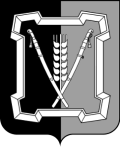 АДМИНИСТРАЦИЯ  КУРСКОГО  МУНИЦИПАЛЬНОГО  ОКРУГАСТАВРОПОЛЬСКОГО КРАЯП О С Т А Н О В Л Е Н И Е20 февраля 2023 г.	  ст-ца Курская 	    № 149О внесении изменений в состав комиссии по формированию списка граждан, изъявивших желание улучшить жилищные условия с использованием средств социальных выплат, проживающих на территории Курского муниципального округа Ставропольского края, утвержденный постановлением администрации Курского муниципального округа Ставропольского края от 
15 марта 2021 г. № 179 Администрация Курского муниципального округа Ставропольского краяПОСТАНОВЛЯЕТ:1. Внести в состав комиссии по  формированию списка  граждан, изъявивших желание улучшить жилищные условия с использованием средств социальных выплат, проживающих на территории Курского муниципального округа Ставропольского края, утвержденный постановлением администрации Курского муниципального округа Ставропольского края от 15 марта 2021 г. № 179 «О комиссии по формированию списка граждан, изъявивших желание улучшить жилищные условия с использованием средств социальных выплат, проживающих на территории Курского муниципального округа Ставропольского края» (с изменениями, внесенными постановлениями администрации Курского муниципального округа Ставропольского края от 20 декабря 2021 г. № 1575, от 28 июня 2022 г. № 636) (далее - комиссия), следующие изменения:1.1. Исключить из состава комиссии Калашникова С.И.          1.2. Включить в состав комиссии Бабичева Павла Васильевича, временно исполняющего полномочия главы Курского муниципального округа Ставропольского края, первого заместителя главы администрации Курского муниципального округа Ставропольского края, председателем комиссии.	2. Отделу по организационным и общим вопросам администрации Курского муниципального округа Ставропольского края официально обнародовать  настоящее  постановление  на  официальном  сайте администрации Кур-2ского муниципального округа Ставропольского края в информационно-теле-коммуникационной сети «Интернет».3.  Настоящее постановление вступает в силу со дня его официального обнародования   на  официальном  сайте   администрации  Курского  муници- пального округа Ставропольского края в информационно-телекоммуника-ционной сети «Интернет».Заместитель главы администрацииКурского муниципального округаСтавропольского края			                                              О.Н.Сидоренко